化学品申购（生物类、高危设备同）化学品申购工作可由老师个人帐户办理申报。一般化学品申购审核流程：实验室负责人审核通过即可。剧毒化学品申购审核流程：实验室负责人-安全秘书-主管领导-保卫处-实验设备处。操作流程：【单位业务】—【危险源管理】—【危险源申购】—【化学类】—【新增】—按要求填写相关信息—【提交】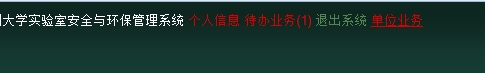 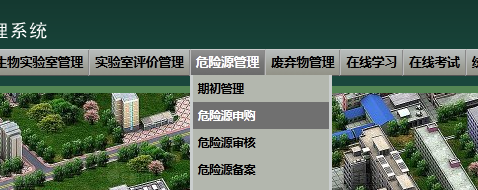 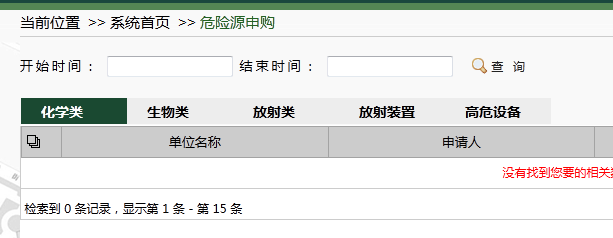 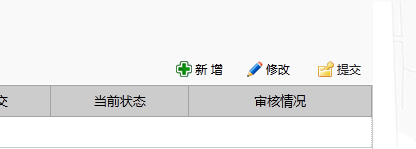 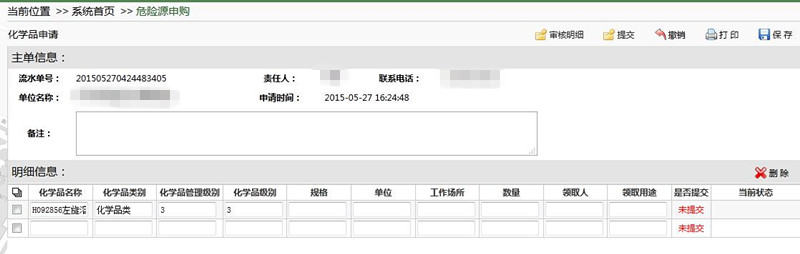 